PERFECT CADENCES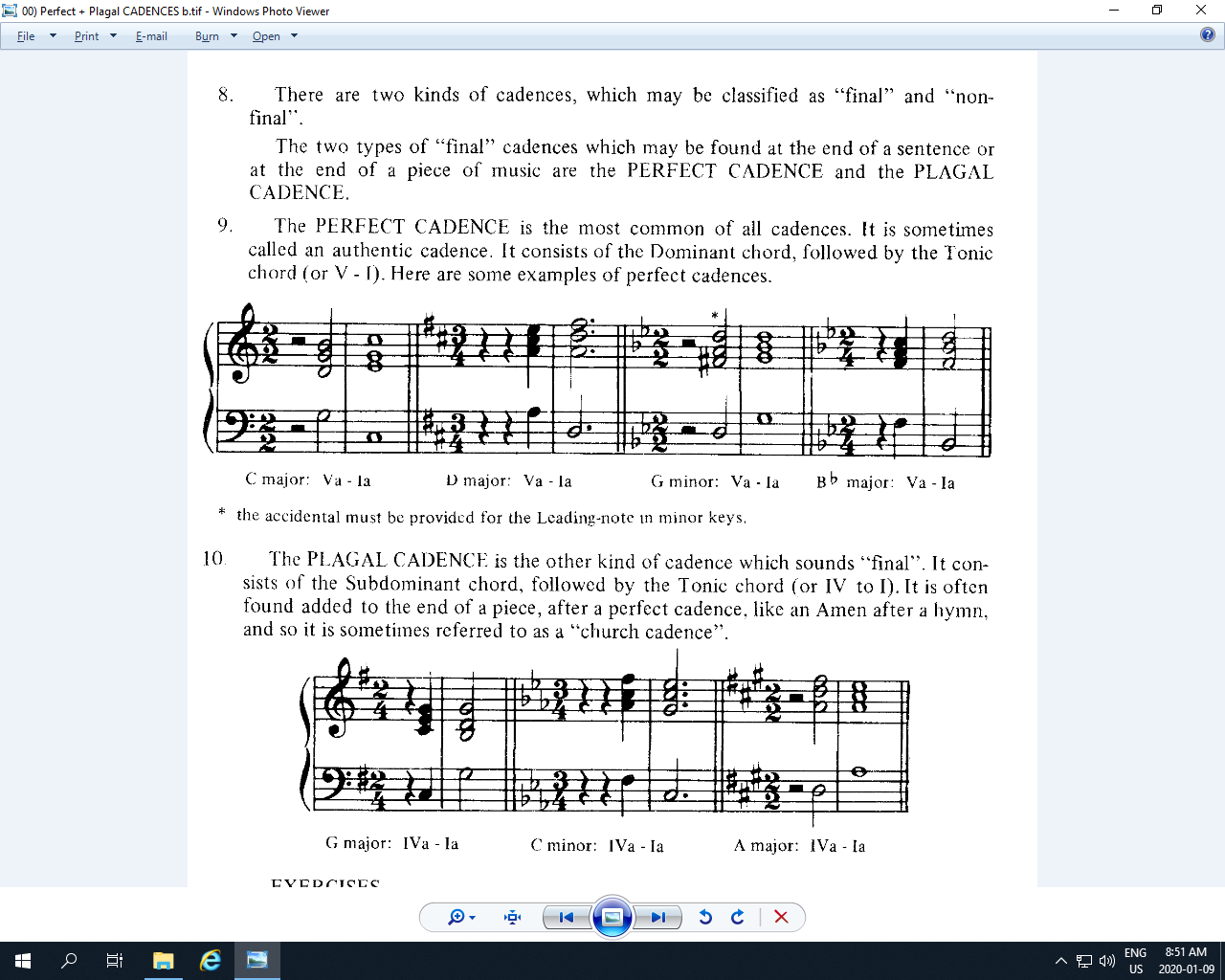 2nd inversion   1st inv.             Root  2nd inversion         1st inversion Root